نموذج برقية للديوان الملكيإلى معالي وزير الديوان الملكي وصاحب السمو الملك سلمان بن عبد العزيز آل سعودلك مني أطيب التحيات والسلام،لقد عجز الأطباء في المملكة العربية السعودية على إيجاد العلاج لحالتي المريضة، واقترحوا على بأن أسافر إلى الخارج لتلقي العلاج، وهذا الأمر قد يتطلب الكثير من المال، فإنني أرجو سيادتكم بأن توفر لي السفر للعلاج على نفقة الدولة، داعيًا الله أن يحفظك من كل شر.اسم المرسل:…..رقم الهاتف: …… 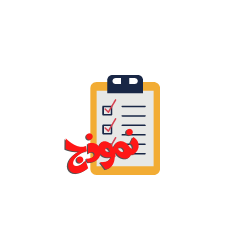 